НЕ ДЕЛАЙТЕ РАБОТУ ЗА ДЕТЕЙ!Ребенок пролил воду на пол – не спешите вытирать лужу, лучше  напомните, где взять бумажное полотенце или тряпку. Чтобы ребенок научился принимать решения и делать выводы, родителям необходимо выработать привычку задавать ему наводящие вопросы, а не давать указания и готовые алгоритмы. Поощряйте самостоятельную игруПредоставляйте детей самим себе, оставаясь наблюдателем. Это побудит их выдумывать игры, воображаемые миры, нестандартный досуг. Иногда стоит сказать: «Ну, так поскучай немного», как через пять минут они сами находят себе занятие. Первая независимость ребенка – это независимость в игре.Разрешайте допускать ошибкиВот ребенок собирает свою первую схему конструктора. Только ошибаясь и заблуждаясь, дети учатся искать выход из сложных ситуаций и исправлять промахи. Вступайте, когда помощь потребуется и васо ней попросят. В остальных случаях гордитесь словами «я – сам».Хвалите за проявленную инициативу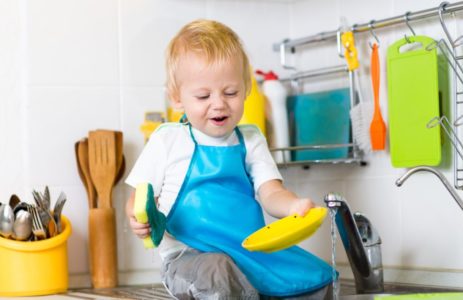 Дети самостоятельно помыли посуду, вызвались накрыть на стол, впервые дотянулись до турника, скатились с горки, на которую несколько лет боялисьзалезать, пришили пуговицу к рубашке – порадуйтесь вместе с ними. Не указывайте на оставшуюся в углах пыль и пришитую наперекосяк пуговицу,а непременно похвалите за желание сделать что-то самостоятельно. Ребенок, хотя бы раз получивший похвалу и почувствовавший собственную важность от того, что принес пользу, непременно захочет испытать это ощущение еще раз.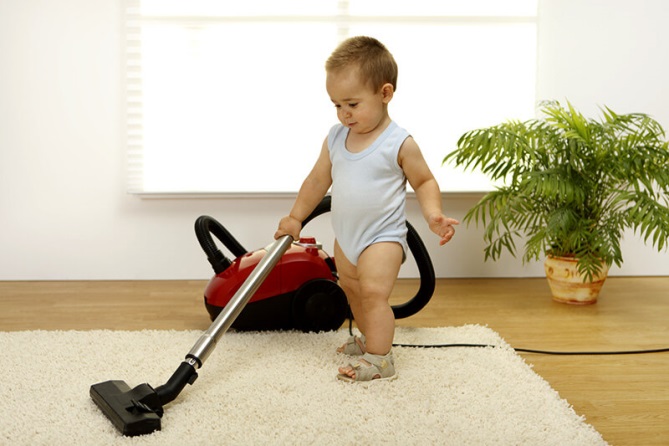 Не вмешивайтесь в каждый шагДетские конфликты стоит держать в поле зрения, но предварительно дать участникам возможность решить их самим. Сейчас они учатся решать споры со сверстниками в простой игре, во взрослой жизни этот опыт позволит им находить выход из конфликтных ситуаций с коллегами, начальством, членами семьи.Воспринимайте детей всерьезДети доверяют взрослым, которые относятся к ним с уважением, слушают и разговаривают на равных, не переходя на детский язык, не дразняи не высмеивая.Поддерживайте в доме среду, удобную для самостоятельных действийНизкие шкафчики, из которых ребенок сам сумеет доставать одежду, висящие на уровне глаз крючки для верхней одежды, зубную щетку и мылона доступном уровне, возможность самому взять яблоко со стола или легко помыть его, приставив к мойке специальную ступеньку. Вводите в курс взрослых делПолезным вещам можно научить в повседневных ситуациях: как выкладывать продукты на ленту в супермаркете, оплачивать проезд в общественном транспорте, куда выбрасывать мусор. 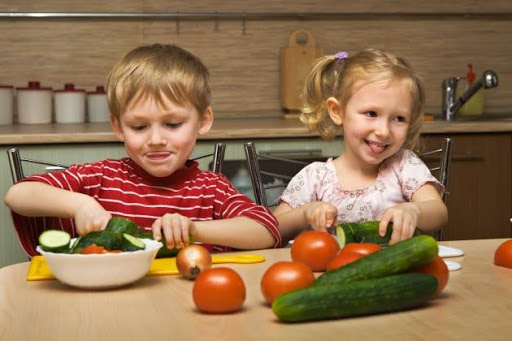 Идите навстречу, когда дети захотят порезать свой первый салат или перемешать миксером крем для  торта. Закрепляйте домашние обязанностиКаждая семья сама решает, что это будет: заправлять постель, мыть пол в своей комнате, чистить аквариум – у ребенка должна быть своя зона ответственности и желательно, чтобы взрослые не касались этих дел.На пути к тому, чтобы помочь детям стать независимыми может стоять родительская занятость и спешкаПроще одеть ребенка самому, чем ждать 10 минут, проще заправить постель за него, потому что это будет аккуратно и так, как вам нравится, и, конечно, вы намного быстрее, по сравнению с детьми, сделаете бутерброд.Однако это тот случай, когда спешка играет плохую шутку: ребенку не даютпонять, что есть вещи, которые он способен делать сам и делать их отлично.
Подготовила воспитатель Долгачева Л.В.Муниципальное бюджетное дошкольное образовательное учреждение детский сад № 26муниципального образования Тимашевский районст. Медведовская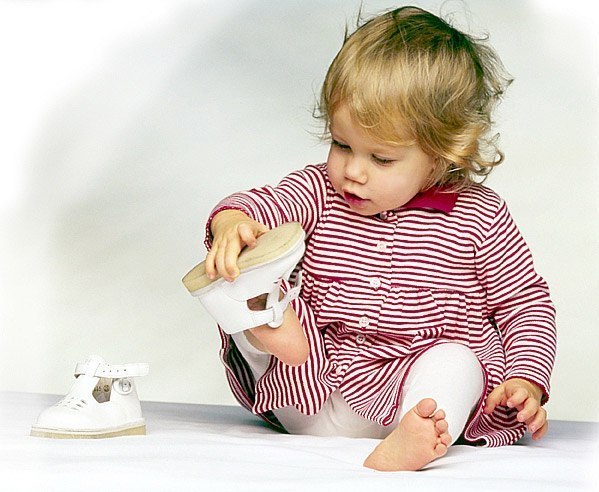 НЕ ДЕЛАЙТЕ РАБОТУ ЗА ДЕТЕЙ!Памятка для родителей